                       Mathematics Faculty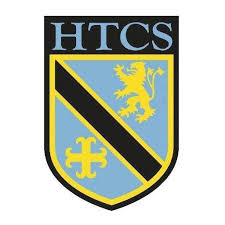 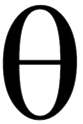              Year 8 Autumn Term 2 – Theta Scheme           Unit 4 Overview - Representing and Interpreting DataTopicKey IdeasProgressProgressProgressTopicKey IdeasRAGRepresenting and Interpreting DataI can interpret and construct dual and compound bar charts.Representing and Interpreting DataI can interpret and construct vertical line graphs.Representing and Interpreting DataI can interpret and construct pie charts.Representing and Interpreting DataI can interpret and construct grouped frequency tables for discrete and continuous data.Representing and Interpreting DataI can interpret and construct two-way tables.Representing and Interpreting DataI can plot scatter graphs and understand correlation.Representing and Interpreting DataI can find the mean, median, mode and range of a set of data.LessonLearning FocusAssessmentKey Words1Interpreting and constructing dual bar charts and vertical line graphs (CM clips 147 & 148)Formative assessment strategies e.g. MWBs, whole class questioning, Diagnostic Questions, SLOP time with self-assessment, Live Marking etc.Assessment is also supported with our use of ILOs, set through Century Learning and Corbettmaths.Finally, units are assessed through skills checks and half termly assessments, as part of our Assessment Calendar in Mathematics.dual bar chart, vertical line graph, interpret, construct, data, axis, label, title2Interpreting and constructing compound bar charts.Formative assessment strategies e.g. MWBs, whole class questioning, Diagnostic Questions, SLOP time with self-assessment, Live Marking etc.Assessment is also supported with our use of ILOs, set through Century Learning and Corbettmaths.Finally, units are assessed through skills checks and half termly assessments, as part of our Assessment Calendar in Mathematics.compound bar chart, interpret, construct, data, axis, label, title3Interpreting pie charts (CM clip 164)Formative assessment strategies e.g. MWBs, whole class questioning, Diagnostic Questions, SLOP time with self-assessment, Live Marking etc.Assessment is also supported with our use of ILOs, set through Century Learning and Corbettmaths.Finally, units are assessed through skills checks and half termly assessments, as part of our Assessment Calendar in Mathematics.pie chart, frequency, sector, angle, interpret4Constructing pie charts (CM clip 163)Formative assessment strategies e.g. MWBs, whole class questioning, Diagnostic Questions, SLOP time with self-assessment, Live Marking etc.Assessment is also supported with our use of ILOs, set through Century Learning and Corbettmaths.Finally, units are assessed through skills checks and half termly assessments, as part of our Assessment Calendar in Mathematics.pie chart, frequency, sector, angle, construct5Interpreting and constructing grouped frequency tables for discrete and continuous data (CM clip 343)Formative assessment strategies e.g. MWBs, whole class questioning, Diagnostic Questions, SLOP time with self-assessment, Live Marking etc.Assessment is also supported with our use of ILOs, set through Century Learning and Corbettmaths.Finally, units are assessed through skills checks and half termly assessments, as part of our Assessment Calendar in Mathematics.data, discrete, continuous, interval, frequency, table, grouped  6Interpreting and constructing two-way tables (CM clip 319) Formative assessment strategies e.g. MWBs, whole class questioning, Diagnostic Questions, SLOP time with self-assessment, Live Marking etc.Assessment is also supported with our use of ILOs, set through Century Learning and Corbettmaths.Finally, units are assessed through skills checks and half termly assessments, as part of our Assessment Calendar in Mathematics.two-way table, interpret, construct7Constructing and interpreting scatter graphs.  Understanding correlation and identifying outliers.  (CM clips 165 – 168)Formative assessment strategies e.g. MWBs, whole class questioning, Diagnostic Questions, SLOP time with self-assessment, Live Marking etc.Assessment is also supported with our use of ILOs, set through Century Learning and Corbettmaths.Finally, units are assessed through skills checks and half termly assessments, as part of our Assessment Calendar in Mathematics.scatter graph, correlation, positive, negative, line of best fit, axis, label, outlier8Calculating the mean, median, mode and range of sets of data (CM clips 50, 53, 56 & 57)Formative assessment strategies e.g. MWBs, whole class questioning, Diagnostic Questions, SLOP time with self-assessment, Live Marking etc.Assessment is also supported with our use of ILOs, set through Century Learning and Corbettmaths.Finally, units are assessed through skills checks and half termly assessments, as part of our Assessment Calendar in Mathematics.data, average, mean, median, mode, range 